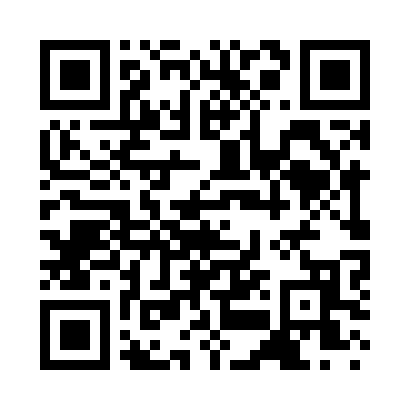 Prayer times for Swayzes Mills, New Jersey, USAMon 1 Jul 2024 - Wed 31 Jul 2024High Latitude Method: Angle Based RulePrayer Calculation Method: Islamic Society of North AmericaAsar Calculation Method: ShafiPrayer times provided by https://www.salahtimes.comDateDayFajrSunriseDhuhrAsrMaghribIsha1Mon3:535:321:045:048:3610:152Tue3:545:331:045:048:3510:153Wed3:545:331:045:058:3510:144Thu3:555:341:055:058:3510:145Fri3:565:351:055:058:3510:136Sat3:575:351:055:058:3410:137Sun3:585:361:055:058:3410:128Mon3:595:361:055:058:3410:119Tue4:005:371:055:058:3310:1110Wed4:015:381:055:058:3310:1011Thu4:025:391:065:058:3210:0912Fri4:035:391:065:058:3210:0813Sat4:045:401:065:058:3110:0714Sun4:055:411:065:058:3110:0715Mon4:065:421:065:058:3010:0616Tue4:075:421:065:058:3010:0517Wed4:085:431:065:058:2910:0418Thu4:095:441:065:048:2810:0219Fri4:115:451:065:048:2710:0120Sat4:125:461:065:048:2710:0021Sun4:135:471:065:048:269:5922Mon4:145:481:075:048:259:5823Tue4:165:481:075:048:249:5724Wed4:175:491:075:038:239:5525Thu4:185:501:075:038:229:5426Fri4:205:511:075:038:219:5327Sat4:215:521:075:038:219:5128Sun4:225:531:075:028:209:5029Mon4:245:541:065:028:189:4930Tue4:255:551:065:028:179:4731Wed4:265:561:065:018:169:46